Oferty pracyaktualne na dzień 15.12.2020 roku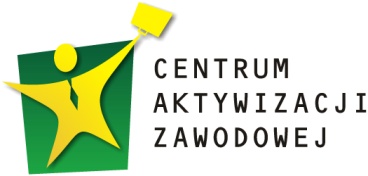 POWIATOWY URZĄD PRACYul. Świętojerska 1, 86-200 Chełmno, tel./fax: 56/ 686-00-41chelmno.praca.gov.pl   e-mail: chelmno@chelmno.praca.gov.pl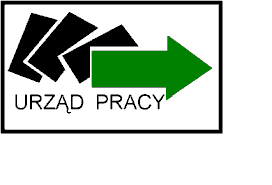 StanowiskoMiejsce pracyWymaganiaInformacjeFryzjer/kaChełmnoWykształcenie średnie zawodowe, min. dwa lata doświadczenia w zawodzie, umiejętność strzyżenia dzieci oraz obsługi kas fiskalnychREVELATION Sp. z o.o.ul. Poprzeczna 11, 86-200 Chełmnotel. 724-322-555e-mail: 22i@wp.plHydraulikChełmżaInformacja u doradcy klientaF. H. U. P. „ARIS” Rolbiecki ZbigniewGrzegorz 8, 87-140 ChełmżaTel.: 605-034-748e-mail: rolbiecki@o2.plIntroligatorChełmnoWykształcenie podstawoweP.P.H. LEHAN Małgorzata 
Skrzek-Szklanowskaul. Lipowa 7, 86-200 Chełmnotel. 691-963-432Kierowca samochodu dostawczegoChełmnoInformacja u doradcy klientaDonatella Trans AUTO HANDELKrzysztof Górnyul. Grudziądzka 32/186-200 ChełmnoKucharzUnisławInformacja u doradcy klientaFirma Gastronomiczno Usługowo Handlowa „HEŃKO” Piotr NowickiMagazynierPapowo-BiskupieInformacja u doradcy klienta"Ziemart” Sylwia Kotowicz
Papowo Biskupie 68, 86-221 Papowo BiskupieMechanik Kijewo KrólewskieWykształcenie zasadnicze zawodowe, zdolności mechaniczneADRIANA S.A. 
ul. Chełmińska 14, 86-253 Kijewo KrólewskieTel. 56 677-22-23 e-mail: kadry@adriana.com.plMłodszy automatykŚwiecieWykształcenie min. ZawodoweZaangażowaniePrawo jazdy kat. BOrtronic Miłosz Orczykowskiul. Sokola 4, 86-200 Chełmnotel.: 722 058 565e-mail: agata.wiaderna@ortronic.plMonter instalacji 
i urządzeń sanitarnychGrzegorzPrawo jazy kat. B. F. H. U. P. „ARIS” Rolbiecki ZbigniewGrzegorz 8, 87-140 ChełmżaTel.: 605-034-748e-mail: rolbiecki@o2.plMonter mebliLisewoInformacja u doradcy klienta„Wolski Meble” Arkadiusz Wolski
ul. Chełmińska 11, 86-230 LisewoNauczyciel biologiiChełmnoWykształcenie wyższe pedagogiczne kierunkoweUmiejętność obsługi komputera, komunikatywnośćKwalifikacje pedagogiczneMinimum nauczyciel kontraktowySzkoła Podstawowa nr 1 im. Filomatów Pomorskichul. Kościuszki 11, 86-200 Chełmnotel.: 502-284-507e-mail: dyrektor@sp1chelmno.plNauczyciel języka niemieckiegoChełmnoWykształcenie wyższe pedagogiczne kierunkoweUmiejętność obsługi komputera, komunikatywnośćKwalifikacje pedagogiczneMinimum nauczyciel kontraktowyZnajomość języka niemieckiegoSzkoła Podstawowa nr 1 im. Filomatów Pomorskichul. Kościuszki 11, 86-200 Chełmnotel.: 502-284-507e-mail: dyrektor@sp1chelmno.plNauczyciel języka polskiegoTrzebcz SzlacheckiWykształcenie wyższe – Filologia polskaPrawo jazdy kat. BDoświadczenie zaw. 1 miesiącSzkoły-Toruń Artur Wojciechowskiul. Legionów 145 m.82, 87-100 Toruńtel.: 56 686 72 65OdlewnikChełmnoUmiejętności manualne, mile widziane doświadczenie zawodoweMEDOS Spółka z ograniczoną odpowiedzialnością Spółka komandytowaul. Magazynowa 3, 86-200 ChełmnoTel. 501-127-224Operator CNCUmiejętności manualne, mile widziane doświadczenie zawodoweMEDOS Spółka z ograniczoną odpowiedzialnością Spółka komandytowaul. Magazynowa 3, 86-200 ChełmnoTel. 501-127-224                                                  Operator CNC – StolarzBrzozowoWykształcenie min. zawodoweUmiejętność czytania rysunku technicznegoBiegła znajomość komputeraPrzedsiębiorstwo Produkcyjno-Usługowo-Handlowe Zdzisław Malinowskiul.: Miodowa 26, 86-200 Brzozowotel.: 56 686 75 78Operator maszynChełmnoWykształcenie podstawoweP.P.H. LEHAN Małgorzata 
Skrzek-Szklanowskaul. Lipowa 7, 86-200 Chełmnotel. 691-963-432Operator prasChełmnoWykształcenie mechaniczne, umiejętności manualne, mile widziane doświadczenie zawodoweMEDOS Spółka z ograniczoną odpowiedzialnością Spółka komandytowaul. Magazynowa 3, 86-200 ChełmnoTel. 501-127-224Opiekun ChełmnoWykształcenie średnie, umiejętność opieki nad osobami niesamodzielnymi i przewlekle chorymiDom Pomocy Społecznej w Chełmnieul. Dominikańska 40, 86-200 ChełmnoTel. 56 691-21-00e-mail: biuro@dpschelmno.plOpiekun/opiekunkaMgoszczInformacja u doradcy klientaDom Pomocy Społecznej Mgoszcz 54, 86-230 LisewoPokojowaChełmnoWykształcenie zawodowe, umiejętność opieki nad osobami niepełnosprawnymi,  niesamodzielnymiDom Pomocy Społecznej w Chełmnieul. Dominikańska 40, 86-200 ChełmnoTel. 56 691-21-00e-mail: biuro@dpschelmno.plPomocniczy robotnik budowlanyStolnoInformacja u doradcy klientaStolarstwo Tomasz AntolakStolno 113, 86-212 StolnoPortier/ dozorcaUnisławOrzeczenie o niepełnosprawnościZakład Przetwórstwa Owocowo-WarzywnegoUNISŁAW Sp. z o.o. ul. Chełmińska 1, 86- 260 Unisław tel. 600-834-747Pracownik do spraw utrzymania czystościChełmnoOrzeczenie o niepełnosprawnościRIM MONETA ZPCH Spółka jawnaul. Krańcowa 38, 97-500 Radomskotel. 662-887-731
e-mail: waldemar.walczyk@wp.plRobotnik budowlanyOsnowoWykształcenie zasadnicze zawodowe, umiejętność murowania, tynkowania oraz wykonywania dociepleń, wymagane doświadczenie zawodoweSpółdzielnia Produkcji Rolnej OsnowoZakład Remontowo- Budowlany Osnowo 14, 86-200 ChełmnoTel. 56 655-08-76e-mail: mwochna@sprosnowo.plRobotnik budowlanyŚwiecieWykształcenie zawodowe, samodzielność podczas wykonywania prac, 5 lat doświadczenia zawodowegoTrzy Korony Martyna Baranul. Kwiatowa 2A, 86-100 Świecietel. 504-096-129Robotnik gospodarczyGrudziądzInformacja u doradcy klientaFirma Usługowa ARNIKO Arkadiusz Kęsikul. Ryszarda Milczewskiego-Bruna 3/6, 
86-300 GrudziądzRozliczacz zarobków pracowników w strefie EuroChełmnoWykształcenie wyższe, znajomość języka angielskiego, rosyjskiego i niemieckiego, znajomość języka angielskiego w obsłudze klienta i biznesie,doświadczenie w zawodzieREVELATIONul. Poprzeczna 11, 86-200 Chełmnotel. 724-322-555e-mail: 22i@wp.plSprzedawcaWąbrzeźnoInformacja u doradcy klientaSalon Meblowy Arkadiusz GrabowskiKornatowo 7/1, 86-230 LisewoTel.: 503-525-000SprzedawcaJeleniecWykształcenie zawodowe, doświadczenie w zawodzie sprzedawcaPrzedsiębiorstwo Wielobranżowe "ASTRA" Anna Peplińska, Zegartowice 7/6, 
86-221 Zegartowice, tel. 509-403-235Stolarz meblowyChełmnoInformacja u doradcy klientaWojciech Prełowski CHOMPŁYTul. Rybacka 3, 86-200 ChełmnoSzlifierzChełmnoUmiejętności manualne, mile widziane doświadczenie zawodoweMEDOS Spółka z ograniczoną odpowiedzialnością Spółka komandytowaul. Magazynowa 3, 86-200 ChełmnoTel. 501-127-224Szwaczka maszynowaDolne WymiaryInformacja u doradcy klientaZakład krawiecki Mariola KotapkaDolne wymiary 54, 86-200 ChełmnoSzwaczka maszynowaChełmnoInformacja u doradcy klientaFirma "Sanus" Katarzyna TrzeciakUl. 22 Stycznia 50, 86-200 ChełmnoSzwaczka maszynowa - overlockChełmnoWykształcenie zawodoweUmiejętność obsługi maszyny szwalniczejUmiejętność szycia overlockiemWymagane doświadczenie zawodoweKAROLA Sp. Z o. o. Sp. K.ul. Dworcowa 40, 86-200 Chełmnotel.: 695 937 747e-mail: kadry@karolachelmno.plŚlusarzMałe CzysteInformacja u doradcy klientaUsługi Remontowo- Hydrauliczne 
Roman SzepielakMałe Czyste 74, 86-212 Małe Czyste